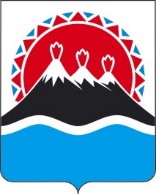 П О С Т А Н О В Л Е Н И ЕПРАВИТЕЛЬСТВА КАМЧАТСКОГО КРАЯ                   г. Петропавловск-КамчатскийВ соответствии с постановлением Правительства Камчатского края от 23.04.2018 года № 168-П «О государственной программе Камчатского края «Оказание содействия добровольному переселению в Камчатский край соотечественников, проживающих за рубежом»ПРАВИТЕЛЬСТВО ПОСТАНОВЛЯЕТ:1. Создать Общественный консультативный Совет по реализации государственной программы Камчатского края «Оказание содействия добровольному переселению в Камчатский край соотечественников, проживающих за рубежом», утвержденной постановлением Правительства Камчатского края от 23.04.2018 года № 168-П.2. Утвердить Положение об Общественном консультативном Совете по реализации государственной программы Камчатского края «Оказание содействия добровольному переселению в Камчатский край соотечественников, проживающих за рубежом», утвержденной постановлением Правительства Камчатского края от 23.04.2018 года № 168-П, согласно приложению.3. Утвердить состав Общественного консультативного Совета по реализации государственной программы Камчатского края «Оказание содействия добровольному переселению в Камчатский край соотечественников, проживающих за рубежом», утвержденной постановлением Правительства Камчатского края от 23.04.2018 № 168-П, согласно приложению.4. Настоящее постановление вступает в силу через 10 дней после его официального опубликования.[Дата регистрации]№[Номер документа]Об Общественном консультативном Совете по реализации государственной программы Камчатского края «Оказание содействия добровольному переселению в Камчатский край соотечественников, проживающих за рубежом», утвержденной постановлением Правительства Камчатского края от 23.04.2018 года № 168-ППредседатель Правительства - Первый вице-губернатор Камчатского края[горизонтальный штамп подписи 1]А.О. Кузнецов